  Välkommen till Corona-anpassad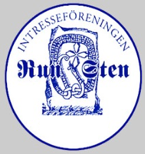   ÅRSSTÄMMA 2020  för Runstens Intresseförening  lördagen den 27 mars 10.00 vid   förskolans lekplats - UTOMHUSVerksamhets- och förvaltningsberättelser och revisorernas berättelser finns att läsa på hemsidan www.runstenoland.se.Dagordning:Mötets öppnandeFastställande av röstlängd för mötet Val av ordförande för årsstämmanVal av sekreterare för årsstämmanVal av 2 justerare för årsstämman, tillika rösträknareFråga om mötet har utlysts på rätt sättFastställande av dagordningVerksamhetsberättelsen för 2020Kassarapport RevisionsberättelseStyrelsens ansvarsfrihetÅrsstämmans val a) val av 3 ordinarie styrelseledamöter på två år. c) val av ordförande bland styrelsens ledamöter, mandattid ett år
d) val av 1 styrelsesuppleant på två år. e) val av 2 revisorer och 1 revisorssuppleant på ett år
f) val av 3 ledamöter till valberedning på ett år, av vilka en skall utses till sammankallande Medlemsavgiftens fastställandeEventuellt övriga frågor som anmälts under punkt 7Mötet avslutasVi fikar tillsammans – ta med fikakorg!Efter Årsmötet redovisas och diskuteras enkätsvaren rörande eventuell BUTIK i bygden. Kristian SjövallNäringslivsutvecklare, Borgholms kommun deltar.